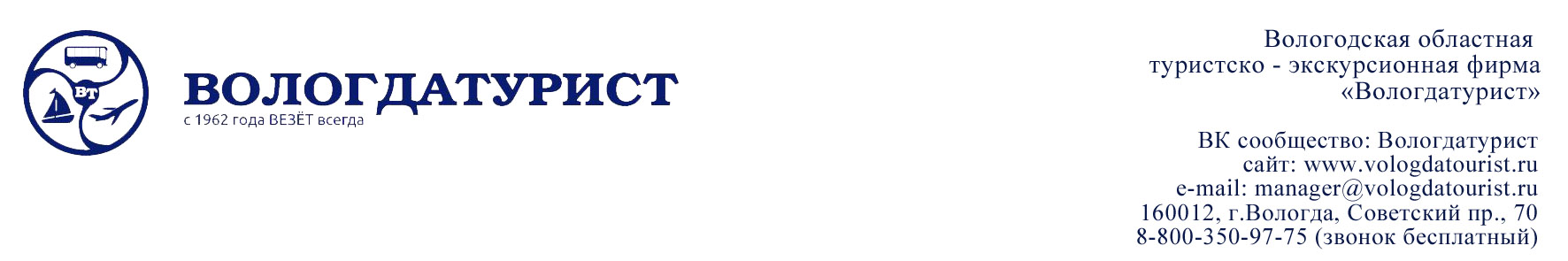 Подарите себе и любимым праздник!                                  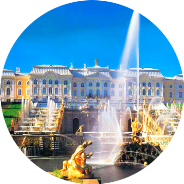 Открытие фонтанов в Петергофе 2019!Мы все с нетерпением ждем весны! Знаменитый на весь мир парк в Петергофе и его фонтаны просыпаются после зимней спячки. А за этим следует и Открытие фонтанов в Петергофе - тематическое торжество, сопровождаемое светомузыкой, выступлениями и речами, пушечными залпами и гимном. Приехав в Петергоф, Вы увидите, как лев, раздираемый Самсоном, очнется и разразится громогласным водяным рыком; услышите, как наполняются журчанием сады и парки; и конечно почувствуете, что долгожданное лето стало еще ближе!17.05.2019 22:00 – отправление г. Вологда, Советский пр. 7022:15 – отправление г. Вологда, пл. Бабушкина, напротив автовокзала00:30 – отправление г. Череповец, г. Череповец, ул. Завокзальная, д. 9 (ж/д вокзал)18.05.201908:00 Завтрак в кафе Санкт-Петербурга09:00 Трассовая экскурсия «Прошлое и настоящее Царской Петергофской дороги». Петергофская дорога – парадная царская дорога из имперской столицы в загородные резиденции. Проехав по Петергофской дороге, вы увидите старейшие императорские резиденции Петербурга. Среди них Константиновский дворец, Путевой дворец Петра I, Михайловка, Знаменка, дворец-коттедж Александра I. Основанная 300 лет назад, она предлагает возможность познакомиться с уникальными памятниками, великолепными ландшафтами и интересными фактами из жизни России. 11:00 Посещение Собора Петра и Павла - это православный храм, расположенный на берегу Ольгина пруда в Новом Петергофе. Полное его название – Православный храм святых первоверховных апостолов Петра и Павла. Собор расположен недалеко от дворцово-паркового ансамбля Петергофа и является главным храмом города. Петергоф – настоящий учебник истории России. Поколения историков и реставраторов сумели сохранить переживший революцию и войну дворцово-парковый ансамбль. Сегодня, как и во времена Петра, комплекс, включающий в себя 147 фонтанов Верхнего и Нижнего парков, работает безо всяких насосов.-Прогулка по Верхнему саду Петергофского дворца-Экскурсия по Нижнему парку13:00 Праздник открытия фонтанов в Петергофе! Фейерверк и костюмированные представления на Большом каскаде. Под светомузыкальное сопровождение взметнутся в небо сотни хрустальных струй воды, по аллеям Нижнего парка промаршируют военные духовые оркестры.15:00 – отправление в Санкт-Петербург16:00- 16:30 Поздний обед в ресторане по дороге из Санкт-Петербурга17:00 Обзорная экскурсия по Санкт-Петербургу «портрет Великого города»: в сопровождении профессионального гида, узнаете удивительные факты из истории Санкт-Петербурга: Исаакиевского собора, Казанского собора, Храма Спаса на Крови, Дворцовой площади, Ансамбля Смольного собора и многое другое.19:00 Свободное время: здесь вы сможете продолжить знакомство с городом Водная прогулка по рекам и каналам (за доп.плату ~ 350 руб.)Прорезанный сетью малых рек и каналов, Санкт-Петербург поразит Вас своим великолепием во время водного путешествия «Весь Петербург». Вы сможете увидеть Стрелку Васильевского острова, Петропавловскую крепость, Дворцовую набережную, петербургские мосты, остров Новая Голландия, доки и причалы Адмиралтейских верфей многое другое. 
Экскурсия проходит по самым парадным водным путям: по реке Неве, Фонтанке, Крюкову каналу, Мойке и Зимней канавке, с борта теплохода вы сможете увидеть всемирно известные достопримечательности Северной столицы.участие в международном мероприятии «Ночь Музеев»  18 мая музейные работники всего мира отмечают свой профессиональный праздник – международный День музеев. Это единственная ночь в году, когда музеи принимают гостей в необычное время - с 18.00 до 6.00 (некоторые до 23.00). В этот день часть музеев Санкт-Петербурга принимают посетителей бесплатно. Посетители могут купить единый билет, который дает право входа в более 120 музеев, участвующих в основной программе, а также возможность проезда на автобусах «Ночи музеев» (без дополнительной оплаты).
Ориентировочная цена единого билета на "Ночь музеев 2019" ~  400 руб. (без льгот), детям дошкольного возраста – бесплатно в сопровождении взрослого, купившего единый билет. Для удобства перемещения- метро в Ночь музеев планируется работать в Санкт-Петербурге всю ночь.23:00 отправление из Санкт-Петербурга19.05.201909:00 Прибытие в Вологду В стоимость тура входит: транспортно-экскурсионное обслуживание по программе, 1 завтрак, 1 обед, услуги гида-экскурсовода, услуги сопровождающего во время дороги, входные билеты на Праздник в Нижний Парк Петергофа, транспортное страхование.Важно! Посадка в автобус осуществляется по документам, удостоверяющим личность: паспорту или свидетельству о рождении (оригиналы).Рекомендации: удобная одежда и обувь по погоде, зонтик, фотоаппарат и отличное настроение! Ждем Вас с Удовольствием!Фирма оставляет за собой право менять порядок проведения экскурсий или замену их на равноценные с сохранением общего количества и качества услуг. Возможна замена и расширение перечня предлагаемых экскурсий. Стоимость тура может меняться в зависимости от повышения цен на входные билеты в экскурсионные объекты. Тел. 8-800-350-97-75 (звонок бесплатный), г. Вологда, Советский пр. 70Стоимость тура: 3770 взр./ 3370 дети до 16 лет при покупке тура до 18.04.19г.Стоимость тура: 3970 взр./3570 дети до 16 лет при покупке тура с 18.04.19г. 